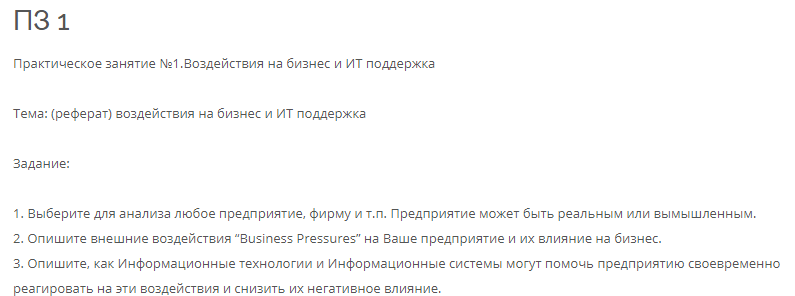 Для исследования возьмем работу ООО «СтройЖБИ». Внешние воздействия рассмотрим в сфере материально-технического снабжения.На сегодняшний день данная сфера при отсутствии методологии управления запасами и автоматизации процесса работы и учетных функций сильно подвержена влиянию внешних факторов. Анализ системы закупок ООО «СтройЖБИ» показал, что на предприятии есть только 2 специалиста по ТМЦ, числящихся в отделе «Производственное управление». В их функции входит планирование и бесперебойное обеспечение поставками ТМЦ, контроль за своевременностью поставок ТМЦ , заключение договоров с поставщиками ТМЦ,  регулирование транспортных потоков предприятия.Очевидной проблемой является невозможность двух специалистов справится с закупками продукции для такого крупного предприятия.Также в ходе анализа были выявлены следующие проблемы:1.	Отсутствие целенаправленной работы по поиску поставщиков и стремления установить долгосрочные связи с ними.2.	Отсутствие информационной базы данных по поставщикам.3.	Неравномерное распределение усилий на процессы закупок и распределения.4.	Краткосрочный характер взаимодействия с поставщиками, отсутствие стремления к интеграции и синергии.Совершенствование системы закупок данного предприятия целесообразно начать с внедрения программного обеспечения для совершенствования логистической деятельности предприятия.Сырье, материалы, полуфабрикаты, топливо и прочие материальные ценности на заводе «СтройЖБИ» хранятся на складах. Есть также «Центральный» склад, на который свозятся все товарно-материальные ценности, и 9 подразделений: Цех №1, Цех №2, Цех №3, Арматурный цех, Крановое хозяйство, БСУ, РСУ, РМЦ, ЭРЦ, у некоторых подразделений организованы свои склады. Количество, состав, емкость и специализация складов образуют структуру складского хозяйства предприятия. Организация складского хозяйства оказывает влияние на пропускную способность складов, трудоемкость и себестоимость складских работ, на величину внутризаводских транспортных расходов и т. д. Сущность складского обслуживания сводятся к приемке, хранению, учету, подготовке к отпуску и передаче материалов цехам-потребителям. Подготовка к приемке материалов на складе включает определение места складирования груза, осуществление приёмо-сортировочных операций, обеспечение наличия контрольных и весоизмерительных приборов и приспособлений. При транзитной форме снабжения, принятой на предприятии ООО «СтройЖБИ», материальные ресурсы перемещаются от поставщика к потребителю прямо, минуя промежуточные базы и склады посреднических организаций. Кроме того, предприятие, получая материал непосредственно от поставщика, ускоряет доставку и сокращает транспортно-заготовительные расходы. Принятый материал необходимо подготовить к передаче в цехи или хранению. При размещении и хранении материалов на складах необходимо соблюдать различные правила: обеспечить качественную и количественную сохранность материалов, разместить материалы удобно с точки зрения выполнения приемо-отпускных операций, обеспечить быстроту проверки наличия материалов и т.д. Материалы отпускаются со складов на основе лимитно-заборных карт, которые оформляются в соответствии с принятой схемой учёта. Осуществляемые на материальных складах работы можно свести к следующим основным операциям: приемка материалов, размещение их, хранение, подготовка к производственному потреблению, отпуск производственным и другим участкам предприятия и учет материальных ценностей. На предприятии ООО «СтройЖБИ» остро встал вопрос автоматизации отдела снабжения - непростая задача, которая включает в себя автоматизацию отдела снабжения и автоматизацию учета. Автоматизация позволит улучшить работу отдела снабжения, оптимизировать и сократить затраты. Для реализации поставленной задачи выбирается среда 1С: Предприятие 8.0. Система является гибкой настраиваемой, среда 1С: Предприятие 8.0 совместима с типовой конфигурацией, которая установлена на предприятии.Деятельность отдела снабжения описана данными следующих видов: Справочники — списки однородных элементов данных. Документы — служат для ввода информации о совершенных хозяйственных операциях. Журналы — списки объектов данных типа "Документ". Перечисления — списки значений, задаваемые на этапе конфигурирования. Отчеты — средство получения выходной информации. Регистры накопления — является прикладным объектом, предназначенным для описания структуры накопления данных и редактирования характеристики всех типов данных. Реализованы следующие потребности предприятия: 1. Потребность в автоматизации процесса оформления заявок (автоматическое заполнение всех полей заявки). Сюда входит создание документов: «Заявка» (плановая), «Заявка Периодичная», формирование печатных форм, Формирование отчетной формы «Реестр Заявки».2. Потребность в автоматическом учете товарно-материальных запросов. Сюда входит создание документов: «Приходная Накладная», «Перемещение», Формирование печатных форм, формирование отчетных форм: «По Складам», «По Товару», «Остатки Материалов».3. Потребность в статистических данных. Сюда входит создание документов: «Покупка ТМЦ», Формирование отчетных форм: «Рейтинг ТМЦ», «Рейтинг Поставщиков».Диаграмма по исполнителям и ТМЦ наглядно показывает, какое количество товара было заказано сотрудником отдела снабжения и у какого поставщика.Регистр накопления - его назначение в том, чтобы аккумулировать данные, поставляемые различными документами. Регистр «Заявка» показывает информацию, которая накапливается по проведенным заявкам плановым и периодическим, т.е. сколько и на какую сумму материалов на складах.Регистр «Остатки ТМЦ» показывает накопленную информацию о том, сколько и каких материалов есть у нас на складах на основании документов «Приходная накладная» и «Перемещение». Регистр «Поставщики» показывает информацию, которая накапливается по документу «Покупка ТМЦ».Разработанная конфигурация автоматизации материально-технического отдела снабжения предприятия ООО «СтройЖБИ» автоматизирует существенную часть документооборота, связанного со снабжением материальных ресурсов предприятия, с рациональным использованием средств и предметов труда, связанного с соблюдением установленных норм и с рациональной организацией складского хранения всех материальных ценностей. По предварительным расчетам, за 2 года и 3 месяца данная информационная система окупается как разработанный продукт. Но нужно отметить, что существуют еще текущие затраты, связанные с её внедрением, поддержкой и своевременным обновлением. Но эти расходы не существенны по сравнению с оплатой за разработку. Внедрение программного продукта позволяет повысить эффективность работы отдела снабжения ООО «СтройЖБИ», позволяя выполнять задачи в короткие сроки.Для совершенствования логистической деятельности предприятия можно также внедрить программу 1С:Управление торговлей и взаимоотношениями с клиентами (CRM). 2.0. Прикладное решение позволяет в комплексе автоматизировать задачи оперативного и управленческого учета, анализа и планирования торговых операций, обеспечивая тем самым эффективное управление современным торговым предприятием.Для первоначального отбора поставщиков предлагается внедрить метод рейтинговых оценок. Главные критерии, на которых рекомендуется строить системы выбора поставщиков: качество, цена, надежность, условия платежа, возможность внеплановых поставок.Благодаря данным мероприятиям, на предприятии повысится качество работы, заказы будут обрабатываться оперативно, общее время выполнения всех операций сократится приблизительно в 5 раз. В итоге производительность предприятия повысится в 2 раза, за счет повышения качества работы с поставщиками и клиентами.СПИСОК ИСПОЛЬЗОВАННЫХ ИСТОЧНИКОВЛарионова О. Б., Бровченко Т. Н. Автоматизация отдела снабжения предприятия. - Тамбов: Грамота, 2008. № 3 (10). C. 105-109.Радченко Р. Г. 1С: Предприятие 8.0: Практическое пособие разработчика. – М.: 1С=Паблишинг, 2004. - 653 с.Семененко А.И., Сергеев В.И. Логистика. Основы теории: Учебник для вузов. — СПб.: Издательство «Союз», 2011. – 544 с.